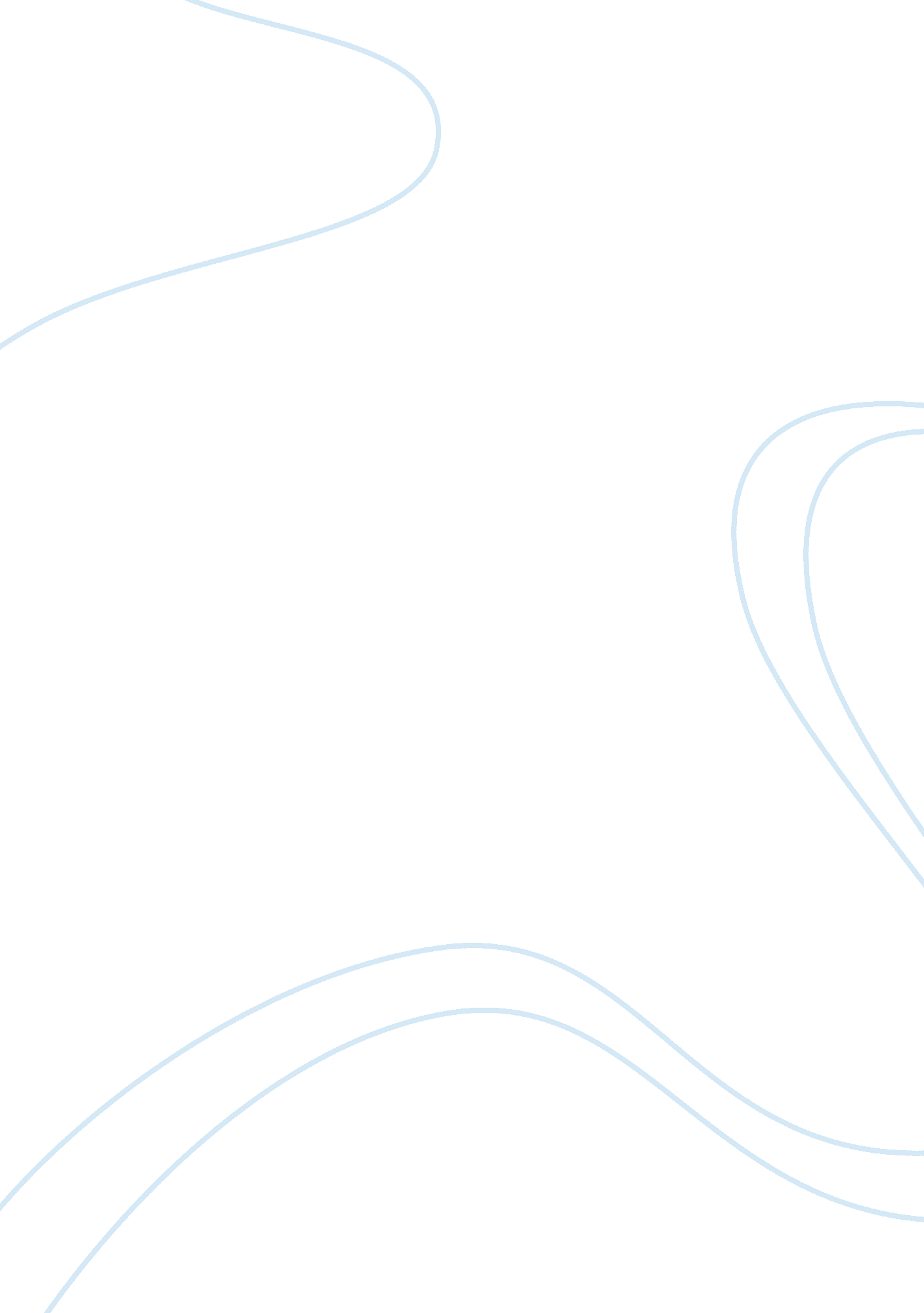 Introduce yourself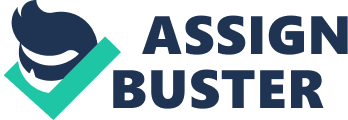 Introduce myself I am very glad to introduce myself. And now I'm 20 years old this year, a senior at The Hanoi College of Industrial Economics. So I am living in Hanoi, but was born and grew up in a city which Vietnamese”. You can probably know It is Thai Binh city. There are 4 people in myfamily: my father, mother, younger sister, and me. My father names Tuan, he is... years old and he is a treasurer in Ha Noi.  My younger sister, she's ... years old and studying at An Boi secondary school in Thai Binh. She studies very hard and she is one of the best pupils in her class. That is my wonderful family. I am proud of them What is about you? I have lots of hobbies. Like every girl in the world I love going shopping whenever have free time, I go to the shoe, clothes shop with my friends, especially, I enjoy trying on new styles and taking some photos to up Facebook, but not buy! So salesmen don't like, however, I don't care a lot... I like chatting with my friends, and go out to eat snacks, students offoodBeside, I am a coming and optimistic girl so I love smiling all day, making everyone happy, I have kind friends near me when I have trouble... like that, I feel my life so meaningful. .. In the future, I hope that I would become a successful woman in the whole field. It is the reason why I am trying my best to study well at the moment. Let ‘ s try it! Thank you for your attention! D? Hello. I am very glad to talk about my family today. I was born and grew up in a city which Vietnameses call “ Chi Hai Nam t? ”. You can probably know It is Thai Binh city. There are 4 people in my family: my father, mother, younger sister, and me. My father names Tuan, he is... years old and he is a treasurer in Ha Noi. My mother names The, she's ... years old, and works home. My younger sister, she's ... years old and a pupil. Both of them are thin. My dad is very friendly, gentle, he gets in everyone, he teaches us to believe in life and love people, especially the poor, the disable,,, and never shouts or beats us. With me, he is beyond my expectation. People say that My mom is a bit sharp tongue, maybe she is out-spoken. She gives us everything, takes care of us all heart, I love meals she cooks, it is too warm, now live far from her I miss mom, disks so much, so as long as have free time at weekend I come home to sleep and share my emotion to her. I am always a small child to mom. A fun member in my family is my younger sister, she is very thin, has teeth decay... so cute... although we sometimes argue, we love together so much. I usually buy her nice babies... On a fine day and with free time, my family often goes out for buying somethings or visiting my grandfather. I feel very happy to be alive in my family. I love my family so much. I will try to learn and work well to take care of my family. I hope that my family and yours are always happy and have the best things. Thank you for listening to my thoughts. Wishing you a happy day. D? 3 your future plan Professor, Ph. D. Davis J. Schwartz, a leading expert on the subject " How to Win Friends and Influence People " once wrote that: " you have purposes in your life If we plan for the future. your life 'will' be the life of beggars, if you don't have any plan in your hand " so today, I would like to share my future plan with you. Now, I am a senior at Hanoi College of Industrial Economics. Time is up, The first thing I must do is study my major well, my parents believe in me so much, I don't make them sad ... so I have the clearly lists what to do, such as a weekly schedule, I take note the important things and do them scientifically. I take part in a course in E center to improve my English skills, I intend to get score 500 TOIEC before graduating 3 months, therefore, I need to try my best to learn by yourself, sometimes my friends and I meet each other to share our orientation I have a dream to live and study overseas, travel around the world to take my eyes outside my country, help the poor, the disabled ... o I am efforting to search for government scholarships, charity organizations ... I hope to transform my passion into the truth. They are my near future plans and my purposes too, however, to everything that can be done well, an exercise plan is the most important. I learn martial next month to have goodhealthI believethat I have my own useful plans and effort, maybe I am a rich and happy woman when I am 35 years old, anyway, there are some difficulties but I can pass! What is about you? Please tell me about your future plans?  4 your E study English is more and more important to our life nowadays, so everybody constantly improves their E skills day by day. I not only learn E to have more good chances for a job but also my passion for English. There are lots of ways to study E well, but it is suitable for each person, maybe it is good for you but not for me. Today I would like to share my English study. It is a pity, I have been learning E for a long time, but my E skills are not good, especially, listening and speaking skills. I am very ashamed because I can't speak fluently, sometimes I don't know how to express my emotion by E... after I think I should have a plan to study E. We study E at school and I have 6 hours at the E center at night per week. I very focus on listening to my teachers speaks, I discuss with my friends and feel very interesting because my friends are talkative, confident speak everything they like although take mistakes. Besides, I love listening to songs and singing along. When I don't understand, I searchgoogleand My vocabulary improves considerably. However I am a lazy girl, I think so. Up to now, my E is not really good. Many times, I plan but not practice My E study is not useful yet. It is the reason why I am trying to find out the ways to learn E suitably to me. If you have any advice I am very happy to see... Duong Duc Chinh and enthusiastic teaching ofteacherI am very proud of my school, During the 50 years of construction and development, the school has trained over 100, 000 students with highly qualified, professional skills... There are lots of beautiful views, trees in my schoolyard... when have a break, free time... I love sitting down at benches and chatting with friends... really comfortable and fresh. You can see and know information about my school through the internet, newspaper... but I think that it is great if you visit it, I am sure you like it. And it is the best choice for everybody who wants to study at a college in Ha Noi. Let me see you thought about my school. Vietnam weather Like everyone in Vietnam I love my country so much, especially, Vietnamese weather. Vietnam has a high-temperature Although the weather in Vietnam is extremely variable, it's possible to distinguish two main seasons: a dry season from November to May, and rainy season from June to October. Under influence of monsoon, and further, because of the complicated topography, the climate in Vietnam always changes in one year, between the years, or between the areas from North to South and from low to high). I would like to talk more about 2 big cities in VN: In Hanoi, there are four distinct seasons: Spring, Summer, Autumn, and Winter. But it is possible to divide the climate here into two main seasons: the rainy season from May to September (it’s hot, heavy rain), and the dry season from October to April (it’s cold, little rainfall) Hanoi autumn with blue sky, cool breeze. The last day of collection se chilly and quick integration into winter and now it is very wonderful to smell milk flower flavor on Hanoi autumn In ho chi Minh city, the climate is divided into two seasons, with the rainy season lasting from May to November. The average annual temperature is 27. 5oC and without winter. . I love living in Hanoi because of suitable weather. Your best friend Although I have a lot of close friends that I love, admittedly, my best friend is probably Ha who studied with me at high school. She is the same age as me, 20 years old. And now she is a third-year student at the Vietnam Commerce of University. We are close friends during 3 study years and still now, the first time seeing, she attracted me by long straight hair, a bit fat, smiles always on her face, especially, good at English ... e not only share our emotions, thought about daily life, love, study experience ... but also help whenever one of us has troubles. She is Catholic, so I come to her home to welcome Christmas every year. It is interesting! I love listening to her voice, she sings very beautifully... she likes coffee, countrymusicand snacks I buy. We have the samepersonalitybut different preferences in things. I am very thankful for having her as my buddy. Even though now we don't hang out and talk every day, I believed we both have a strongfriendshipbetween us and hopefully this friendship will last forever. 